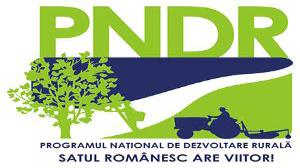 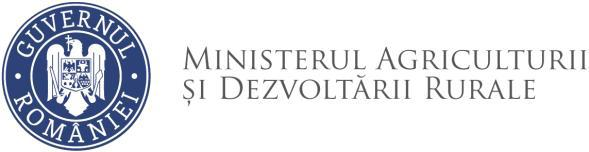 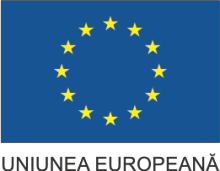 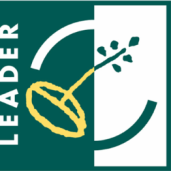 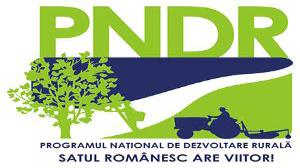 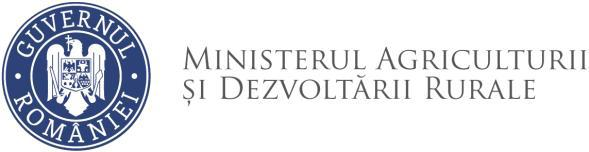 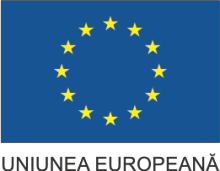 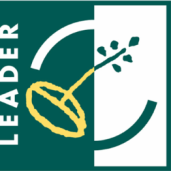 Grupul de Actiune Locala “COLINELE OLTENIEI”M1/ 6BFISA DE VERIFICARE A CRITERIILOR DE SELECTIE“SPRIJINIREA INVESTITIILOR DE UTILITATE PUBLICA SI A SERVICIILOR LOCALE PENTRU DEZVOLTAREA ECONOMICA SI SOCIALA A TERITORIULUI GAL COLINELE OLTENIEI”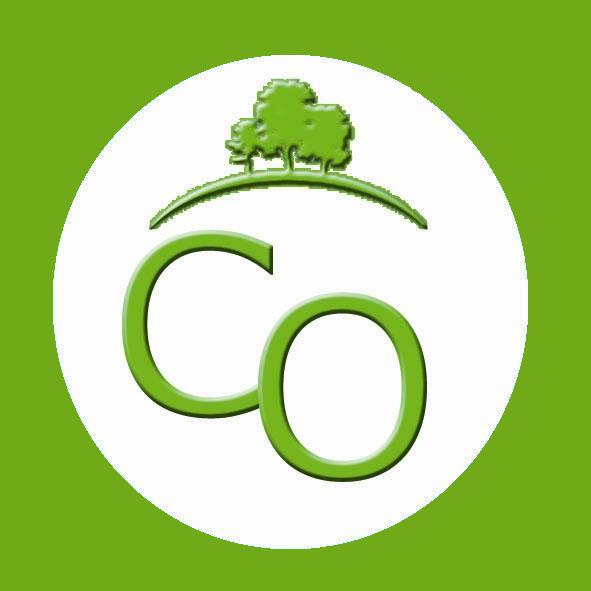 FIȘA DE VERIFICARE A CRITERIILOR DE SELECTIESub-măsura 19.2 - ”Sprijin pentru implementarea acțiunilor în cadrul strategiei de dezvoltare locală”Masura M1/ 6B ” SPRIJINIREA INVESTITIILOR DE UTILITATE PUBLICA SI A SERVICIILOR LOCALE PENTRU DEZVOLTAREA ECONOMICA SI SOCIALA A TERITORIULUI GAL COLINELE OLTENIEI”Denumire solicitant: ..........................................................Statutul juridic: ………………………………………………………………..Titlul proiectului:   ……………………………………………………………Data lansării apelului de selecție de către GAL: .......................Numarul si Data înregistrării proiectului la GAL: ..................................Obiectivul și tipul proiectului: ...............................................................Obiectivele proiectului se încadrează în prevederile Reg.  (UE) nr. 1305/2013, art. 20Amplasarea proiectului .......................Date personale ale reprezentantului legal al solicitantuluiNume:………………………………………………………………………........Prenume:……………...……………………………………………………......Funcţie:………………………….......................................................VERIFICAREA CRITERIILOR DE DEPARTAJARE A PROIECTULUI Avizat: Manager Gal Colinele OltenieiNume/Prenume _______________________         Semnătura __________Data_____/_____/________ Verificat: Expert 2 GAL Colinele OltenieiNume/Prenume ______________________         Semnătura __________Data_____/_____/________     Întocmit: Expert 1 GAL Colinele OltenieiNume/Prenume ______________________         Semnătura __________Data_____/_____/________             METODOLOGIE DE VERIFICARE A CRITERIILOR DE SELECTIECS1. Principiul prioritizarii tipului de investitie in functie de gradul de dezvoltare socio-economica a zonei determinata in baza studiilor de specialitate; CS2. Principiul potentialului turistic, in sensul prioritizarii proiectelor in localitatile rurale cu potential de dezvoltare turistic;CS3. Principiul valorii culturale in functie de numarul de activitati socio-culturale desfasurate in cadrul infrastructurii de patrimoniu;CS4. Principiul conectivitatii in vederea asigurarii legaturii cu principalele cai rutiere si alte cai de transport;CS5. Principiul rolului multiplu in sensul accesibilizarii agentilor economici, a zonelor turistice, a investitiilor sociale, accesibilizarea altor investitii finantate din fonduri europene;CS6. Populatie neta care beneficiaza de infrastuctura si servicii imbunatatiteCS7. Proiecte care includ teme de mediu/ tehnologii/ procese inovatoareExpertul verifica in SF/ DALI/ MJ daca proiectul prezinta si demonstreaza incadrarea in prezentul criteriu de selectie. CS8. Numar de locuri de munca createCrearea de noi locuri de munca in cadrul M1 se face cu suplimentarea organigramei solicitantului, tinand cont de legislatia in vigoare. Punerea in activitate al unui loc vacant din aparatul de specialitate nu se considera creare de loc de munca. Nr.crt.Criterii de selectiePunctajGSPunctaj acordatCS 1Principiul prioritizarii tipului de investitie in functie de gradul de dezvoltare socio-economica a zonei determinata in baza studiilor de specialitate; Max. 10 p.CS 1conform „Studiului privind stabilirea potentialului socio economic de dezvoltare al zonelor rurale”, Anexa 8, dupa cum urmeaza: coeficient comuna_______________________   x 100.6648Rezultatul va fi exprimat de un numar cu 4 zecimale; conform „Studiului privind stabilirea potentialului socio economic de dezvoltare al zonelor rurale”, Anexa 8, dupa cum urmeaza: coeficient comuna_______________________   x 100.6648Rezultatul va fi exprimat de un numar cu 4 zecimale; CS 2Principiul potentialului turistic, in sensul prioritizarii proiectelor in localitatile rurale cu potential de dezvoltare turistic;5 p.CS 2Acces direct la zonele cu potential turistic- Ordonanta de urgenta a Guvernului nr.142/2008 privind aprobarea Planului de amenajare a teritoriului national Sectiunea a VIII‐a  zone cu resurse turistice, aprobata  prin Legea nr. 190 / 2009 – ANEXA 9;Acces direct la zonele cu potential turistic- Ordonanta de urgenta a Guvernului nr.142/2008 privind aprobarea Planului de amenajare a teritoriului national Sectiunea a VIII‐a  zone cu resurse turistice, aprobata  prin Legea nr. 190 / 2009 – ANEXA 9;CS 3Principiul valorii culturale in functie de numarul de activitati socio-culturale desfasurate in cadrul infrastructurii de patrimoniu;Max. 5 p.CS 31-5 activitati;2 p.6-10 activitati;3 p.peste 10 activitati;5 p.CS 4Principiul conectivitatii in vederea asigurarii legaturii cu principalele cai rutiere si alte cai de transport;Max. 10 p.CS 4Intersectia cu drumuri nationale astfel clasificate, conform HG nr. 540 / 2000, modificata, completata si republicata 10 p.Intersectia cu drumuri judetene astfel clasificate, conform HG nr. 540 / 2000, modificata, completata si republicata 7 p.Intersectia cu alte drumuri comunale astfel clasificate, conform HG nr. 540 / 2000, modificata, completata si republicata. 5 p.CS4 se puncteaza doar pentru investitiile in infrastructura rutiera;CS4 se puncteaza doar pentru investitiile in infrastructura rutiera;CS 5Principiul rolului multiplu in sensul accesibilizarii agentilor economici, a zonelor turistice, a investitiilor sociale, accesibilizarea altor investitii finantate din fonduri europene;Max. 5 p.CS 5Se acorda cate 1 punct pentru fiecare obiectiv accesibilizat direct de catre investitie, in acord cu criteriul de selectie;Max. 5 p.CS 5CS5 se puncteaza doar pentru investitiile in infrastructura rutiera;CS 6Populatie neta care beneficiaza de infrastuctura si servicii imbunatatiteMax. 30 p.CS 6500 – 1999 locuitori;20 p.CS 62000 – 2999 locuitori;25 p.CS 6Peste 3000 locuitori;30 p.CS 7Proiecte care includ teme de mediu/ tehnologii/ procese inovatoare20 p.CS 8Numar de locuri de munca createMax. 15 p.CS 81 loc de munca nou creat10 p.Mai mult de 1 loc de munca nou creat15 p.Nr.CrtNumar locuitoriCD1Selectia proiectelor eligibile se face in ordinea descrescatoare a punctajului de selectie, in cadrul alocarii disponibile pentru selectie.In cazul proiectelor cu acelasi punctaj, departajarea acestora se face in functie de criteriul de selectie majoritar – CS 6, conform Anexa 7 - Rezultatului final al recensamantului populatiei si locuintelor din anul 2011 - Tabelul nr.3 „Populatia stabila pe sexe si grupe de varsta - judete, municipii, orase, comune”; In cazul A.D.I. numarul locuitorilor, reprezinta suma locuitorilor comunelor in care se va implementa proiectul propus la finantare).DOCUMENTE  PREZENTATEPUNCTE DE VERIFICAT ÎN CADRUL DOCUMENTELOR  PREZENTATEStudiul de Fezabilitate/ Documentaţia de Avizare pentru Lucrări de Intervenţii/ Memoriul justificativ ”Studiul privind stabilirea potențialului socio-economic de dezvoltare al zonelor rurale”,  Anexa 8Expertul verifica in:Studiul de Fezabilitate/ Documentaţia de Avizare pentru Lucrări de Intervenţii/ Memoriul Justificativ:- corespondenta coeficient comunei cu ”Studiul privind stabilirea potențialului socio-economic de dezvoltare al zonelor rurale”, Anexa 8În cazul ADI, coeficientul comuna se calculeaza prin media aritmetica a coeficienților comunelor deservite de investiție și care fac parte din ADIPunctarea acestui criteriu se va face numai dacă acest lucru este prezentat şi demonstrat  în  Studiul de Fezabilitate/ Documentaţia de Avizare a Lucrărilor de Intervenţii/ Memoriul Justificativ DOCUMENTE  PREZENTATEPUNCTE DE VERIFICAT ÎN CADRUL DOCUMENTELOR  PREZENTATEStudiul de Fezabilitate/ Documentaţia de Avizare pentru Lucrări de Intervenţii/ Memoriu JustificativExpertul verifica:Se verifică dacă comuna se regăseşte în Secţiunea a VIII-a zone cu resurse turistice din Ordonanţade urgenţă a Guvernului nr. 142 / 2008 privind aprobarea Planului de amenajare a teritoriului naţional, aprobata prin Legea nr. 190 / 2009 Se verifică în documentul Studiu de Fezabilitate / Documentație de Avizare pentru Lucrări de Intervenții, măsura în care se asigură accesul direct către/în localitățile comunei situată în zone cu resurse turistice, conform OUG nr. 142 / 2008, aprobată prin Legea nr. 190 / 2009.DOCUMENTE  PREZENTATEPUNCTE DE VERIFICAT ÎN CADRUL DOCUMENTELOR  PREZENTATEStudiul de Fezabilitate/ Documentația de Avizare pentru Lucrări de Intervenții/ Memoriu justificativ/ Document/e justificativ/e (de ex.: afişe, pliante, anunţuri, procese-verbale, etc.)13. Document/e justificativ/e (ex.: afișe, pliante, anunțuri, procese ‐ verbale etc eliberat/e de Primărie/Centru eparhial (în cazul unităților de cult)/Comitet director al ONG/Societate comercială din care să rezulte activităţile desfășurate în ultimele 12 luni, anterioare datei depunerii Cererii de Finanţare.Punctajul se va acorda numai dacă în cadrul doc. de la punctul 13 sunt descrise activitățile, denumirea, data desfășurării și dacă au avut loc în ultimele 12 luni, anterioare datei depunerii Cererii de Finanţare şi dacă sunt prezentate ca documente justificative afişe pliante, anunţuri, procese-verbale etc.Exemple de Activități culturale:Demonstrare păstrare a unor meserii tradiționale, cum ar fi:•	ţesut, cusut, confecţionarea de costume populare, sculptat,•	cioplit în lemn şi piatră,•	olărit,•	pictura pe sticlă,•	împletituri din fibre vegetale etc.Activități sociale:Demonstrare activități sociale, cum ar fi:•	after-school,•	îngrijire copii abandonați sau cu dizabilități,•	îngrijire bătrâni bolnavi și singuri etc.DOCUMENTE  PREZENTATEPUNCTE DE VERIFICAT ÎN CADRUL DOCUMENTELOR  PREZENTATEStudiul de Fezabilitate/ Documentaţia de Avizare pentru Lucrări de IntervenţiiHG nr. 540 / 2000, modificată, completată şi republicată.Se verifica în Studiul de Fezabilitate/ Documentaţia de Avizare pentru Lucrări de Intervenţii:- Intersectarea drumului/ drumurilor propuse a se realiza prin proiect, cu drumuri naţionale, judetene, comunale, astfel clasificate conform HG nr. 540 / 2000, cu modificările și completările ulterioare, republicată NU SE ACORDĂ puncte în situația intersectării tronsonului/ tronsoanelor de drum propuse prin proiect, cu drumuri nationale judetene sau comunale nemodernizate! Tronson de drum modernizat se admite, ca fiind drumul cu structură rutieră cu îmbracaminți din mixturi asfaltice sau betoane de ciment.Nu se puncteaza proiectele de investiții în infrastructura rutiera de interes local care intersecteaza drumuri naţionale judetene sau comunale cu îmbracaminți de tip pietruire macadam, precum și îmbracaminți provizorii (macadam semipenetrat cu bitum, macadam penetrat cu bitum, macadam penetrat cu emulsie, macadam protejat cu tratamente bituminoase) sau inferioare acestora!Exceptie face intersectarea tronsonului/trosoanelor de drum propuse prin proiect, cu drumuri nationale, judetene nemodernizate, drumuri ce se constituie ca singura cale de acces catre localitatile comunei/comunelor ( in cazul ADI ).Nu se acorda punctaj pentru drumurile / tronsoanele de drum propuse prin proiect care prevad doar modernizarea sistemului de colectare a apelor pluviale, poduri, podete, acces la proprietati, constructii pentru pozarea subterana a utilitatilor (telefonie, internet, etc).DOCUMENTE  PREZENTATEPUNCTE DE VERIFICAT ÎN CADRUL DOCUMENTELOR  PREZENTATE1.	Studiul de Fezabilitate/ Documentaţia de Avizare pentru Lucrări de Intervenţii2.	 Lista agentilor economici deserviţi de proiect, care va conţine denumirea, adresa, activitatea desfăşurată, codul proiectului cu finanțare europeană și valoarea totală a investiției, pentru fiecare investiție accesibilizată si a instititiilor sociale si de interes public deservite direct de proiect care să cuprindă denumirea instituției, adresa și activitatea desfășurată.Se verifică dacă comuna se regăseşte în Secţiunea a VIII-a zone cu resurse turistice din Ordonanţade urgenţă a Guvernului nr. 142 / 2008 privind aprobarea Planului de amenajare a teritoriului naţional, aprobata prin Legea nr. 190 / 2009.Se verifică în documentul Studiu de Fezabilitate / Documentație de Avizare pentru Lucrări de Intervenții, măsura în care se asigură accesul direct către/în localitățile comunei situată în zone cu resurse turistice, conform OUG nr. 142 / 2008, aprobată prin Legea nr. 190 / 2009.Lista instituțiilor sociale şi de interes public deservite de proiect, care va conţine denumirea instituției, adresa, activitatea desfăşurată. Daca investitia faciliteaza accesul: - la investiții sociale cum ar fi: cămine/centre de îngrijire bătrâni, centre de zi de tip after-school, creşe şi altele definite şi constituite conform  actelor normative în vigoare. - la investiții de interes public cum ar fi: centre de informare turistică, parcuri, spitale, centre medicale, cabinete medicale, scoli, licee, gradinite, târguri, pieţe, clădiri de cult, cimitire şi altele definite şi constituite conform actelor normative în vigoare.In cazul ADI  pentru acordarea punctajului, se va însuma numărul investiţiilor sociale şi publice accesibilizate din comunele membre ADI, pentru care drumul/tronsonul de drum propus prin proiect este comun-	Lista agentilor economici deserviţi de proiect, care va conţine denumirea, adresa, activitatea desfăşurată, codul proiectului cu finanțare europeană și valoarea totală a investiției, pentru fiecare investiție accesibilizată prin proiect. Se va verifica daca investitia este realizata de o entitate cu scop lucrativ ce urmărește obţinerea de beneficii economice. Expertul va verifică certificatele constatatoare pentru persoanele juridice a căror investiţie este accesibilizată prin proiect. Se va verifica în Certificatul constatator lista activităţilor autorizate, dacă este deschis punct de lucru pentru investiţia  accesibilizată prin proiect. Certificatele constatatoare vor fi prezentate prin grija solicitantului finanţării nerambursabile şi vor fi înscrise în Cererea de finanţare în rubrica Alte documente justificative.-	Expertul va verifica codul şi valoarea proiectului cu finanțare europeană pentru fiecare investiție privată, accesibilizată prin proiect. -	Pentru încadrarea în una dintre cele 3 clase valorice, se vor însuma valorile totale ale investiţiilor accesibilizate prin proiect.În cazul ADI punctajul acordat va fi cel aferent  valorii totale rezultate prin însumarea valorii investiţiilor private finalizate finanţate din fonduri europene, accesibilizate prin drumul/tronsonul de drum care este comun a două sau mai multe comune membre ale ADI.Nu vor fi punctate investițiile finantate din PNDR 2007-2013 prin măsurile 112 si 141 şi investiţiile finanţate din PNDR 2014 - 2020 prin sub-măsurile 6.1, 6.2 şi 6.3.În cazul proiectelor finanţate din FEADR dacă solicitantul este înregistrat în Registrul debitorilor , iar debitul a fost recuperat, valoarea luată în calcul pentru stabilirea punctajului la  acest criteriu va fi diferenţa dintre valoarea contractului de finanţare şi debitul recuperat.Punctarea acestui  criteriu se va face numai dacă acest lucru este prezentat şi demonstrat  în  Studiul de Fezabilitate/ Documentaţia de Avizare a Lucrărilor de Intervenţii;(Se va puncta cu 2 puncte/obiectiv, maximum 10 puncte)DOCUMENTE  PREZENTATEPUNCTE DE VERIFICAT ÎN CADRUL DOCUMENTELOR  PREZENTATERezultatul final al recensământului populaţiei şi locuinţelor din anul 2011 - Tabelul nr.3 „Populaţia stabilă pe sexe şi grupe de vârstă - judeţe, municipii, oraşe, comune”Studiul de Fezabilitate/ Documentaţia de Avizare pentru Lucrări de Intervenţii Se verifica daca: - numărul total al populaţiei comunei este conform Rezultatului final al recensământului populaţiei şi locuinţelor din anul 2011 - Tabelul nr.3 „Populaţia stabilă pe sexe şi grupe de vârstă - judeţe, municipii, oraşe, comune”, (se va consulta coloana nr.1), Anexa 7-În cazul A.D.I daca:-	prin investitia propusa nu exista nici  o investiţie comună, la calculul punctajului va fi luata in considerare, numai comuna cu cel mai mic numar de locuitori;-	prin investitia propusa exista un interes comun intre doua sau mai multe comune, atunci la calculul punctajului va fi luata in considerare suma locuitorilor comunelor pentru care investitia este comună.